Publicado en Durango el 20/12/2018 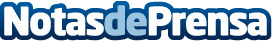 Cafés Baqué en su compromiso medioambiental apuesta por las cápsulas 100% compostablesCafés Baqué, consciente del incremento del consumo de cápsulas en el mercado y del impacto medioambiental que genera su complicado reciclaje, apuesta por cambiar todas sus cápsulas compatibles con Nespresso por una cápsula 100% compostableDatos de contacto:Iñigo GutierrezDirector de Marketing680 48 87 99Nota de prensa publicada en: https://www.notasdeprensa.es/cafes-baque-en-su-compromiso-medioambiental_1 Categorias: Gastronomía País Vasco Cantabria Navarra La Rioja Ecología Recursos humanos Consumo http://www.notasdeprensa.es